Classroom instructions song(To the tune of Twinkle Twinkle little star)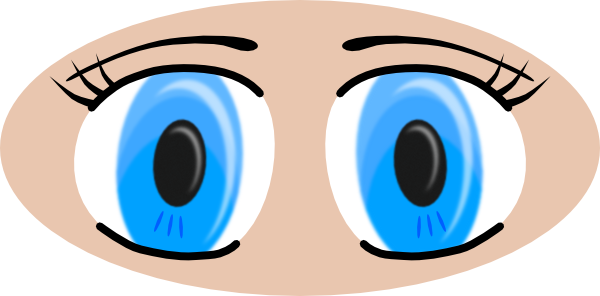 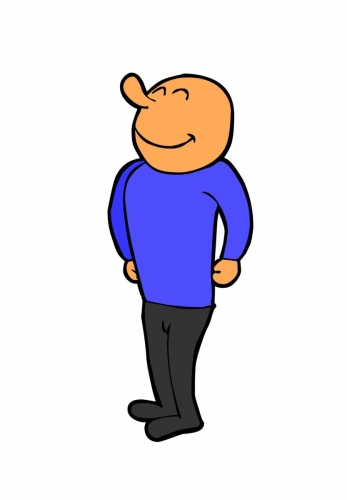 みて、たって、すわってMite, Tatte, Suwatteしずかに　して　みなさん Shizukani shite minas an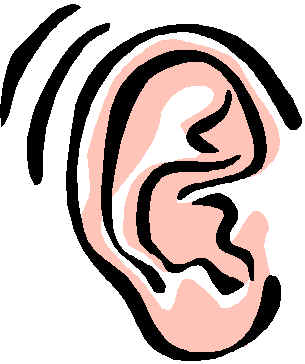 きいて、　てを　あげて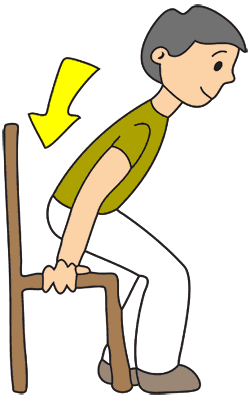 Kiite, Te wo ageteちゅうもく　して　みなさんChuumoku shite minasan ちゅうもく　して　みなさんChuumoku shite minasan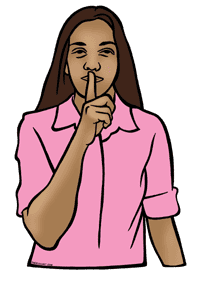 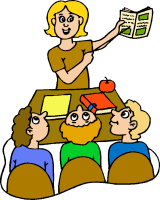 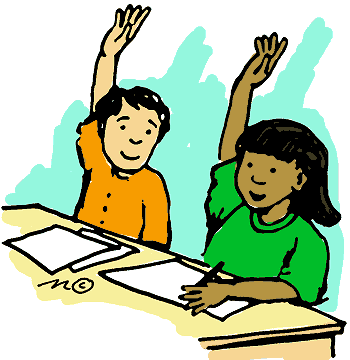 